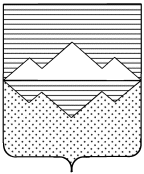 СОБРАНИЕ ДЕПУТАТОВСАТКИНСКОГО МУНИЦИПАЛЬНОГО РАЙОНАЧЕЛЯБИНСКОЙ ОБЛАСТИРЕШЕНИЕ_______________________________________________________________от  14 июля 2021 года №118/19г. СаткаОб  итогах реализации программы «Формирование комфортной городской среды» и проекта «Реальные дела» в 2020 году	В соответствии с Федеральным законом от 06.10.2003 №131-ФЗ
«Об общих принципах организации местного самоуправления в Российской Федерации» и Уставом Саткинского муниципального района и по итогам выездных комиссий по реализации программы «Формирование комфортной городской среды» и проекта «Реальные дела» в 2020 году Собрание депутатов Саткинского муниципального района отмечает следующее:	1) реализацию программы «Формирование комфортной городской среды» и проекта «Реальные дела» в 2020 году признать удовлетворительными;	2) замечания по выполненным работам:	а)  подрядчиками при выполнении работ не всегда использовался качественный материал, качество проведенных работ не всегда  соответствовал требованиям строительных норм;	б) подрядчики в рамках заключенного контракта выполнили работы не полном объеме; 	в) не заполнены швы между бордюрными камнями; имеет место наличие зернистой поверхности асфальтобетонного покрытия (не достаточное уплотнение) в местах примыкания к бордюрному камню, что может привести к последующему разрушению поверхности (при замерзании воды в порах); бортовые камни (поребрики) установлены не качественно; не ведутся работы по планировке озеленения;	3) содержание построенных объектов не всегда осуществляется должным образом, не ведется окос травы, не осуществляется своевременная уборка мусора, замена сломанных элементов конструкции,  исходя из вышеизложенного, СОБРАНИЕ ДЕПУТАТОВ САТКИНСКОГО МУНИЦИПАЛЬНОГО РАЙОНА РЕШАЕТ:	1. Информацию о подведении итогов выездных комиссий Собрания депутатов Саткинского муниципального района по реализации программы «Формирование комфортной  городской среды» и проекта «Реальные дела» в 2020 году принять к сведению, согласно приложению к настоящему решению.		2. Главе Саткинского муниципального района Глазкову А.А. рассмотреть возможность создания экспертной службы по контролю за разработкой проектно-сметной документации и приемке выполненных работ по благоустроенным объектам.	3. Рекомендовать Главе Саткинского муниципального района и Главам городских (сельских) поселений Саткинского муниципального района при планировании бюджета на 2022 год предусмотреть средства на содержание благоустроенных объектов, реализованных в рамках программы  «Формирование комфортной  городской среды» и проекта «Реальные дела».	4. Главам городских (сельских) поселений Саткинского муниципального района, МКУ «Управление образования» Саткинского муниципального района и Управлению жилищно-коммунального хозяйства администрации Саткинского муниципального района:	1) устранить замечания, допущенные в ходе работ по благоустройствам объектов  в 2020 году в указанные сроки (приложение к настоящему решению); 	2) ежегодно осуществлять контроль состояния благоустроенных объектов;	3) обязать подрядчиков устранить замечания, допущенные в ходе работ по благоустроенным объектам  в 2020 году в рамках гарантийных обязательств по контрактам;	4) при подписании актов выполненных работ проводить экспертизу и осмотр проделанной работы, запрашивать сертификаты на качество товаров, на соответствие ГОСТ;	5) по итогам проделанной работы предоставить информацию в Собрание депутатов Саткинского муниципального района в срок до 15 октября 2021 года.	5. Депутатам Советов депутатов городских (сельских) поселений Саткинского муниципального района взять под особый контроль по выполнению мероприятий об устранении замечаний, допущенных в ходе работ по благоустройствам объектов  в 2020 году.	6. Собранию депутатов Саткинского муниципального района:	1) ежегодно проводить выездные комиссии Собрания депутатов Саткинского муниципального района по реализации программы «Формирование современной городской среды» и проекта «Реальные дела»;	2) направить замечания, допущенные в ходе работ по благоустройствам объектов  в 2020 году Главами городских (сельских) поселений Саткинского муниципального района, МКУ «Управление образования» Саткинского муниципального района и Управлению жилищно-коммунального хозяйства администрации Саткинского муниципального района.	3) депутатам по своим избирательным округам осуществлять контроль по устранению замечаний, по состоянию объектов.	7. Контроль за исполнением настоящего решения возложить на постоянные комиссии Собрания депутатов Саткинского муниципального района. Председатель Собрания депутатовСаткинского муниципального района					Н.П. БурматовПриложение к решению Собрания депутатов Саткинского муниципального районаот 14 июля 2021 года №118/19Замечания по объектам, которые были благоустроены в рамках программы «Формирование комфортной городской среды» и проекта «Реальные дела» в 2020 году»№ п/пАдрес нахождения объекта Проводимые работыСтоимость работ тыс.руб., готовность %Замечания к устранениюОтветственные за устранение замечанийСроки исполнения1. АЙЛИНСКОЕ СЕЛЬСКОЕ ПОСЕЛЕНИЕ1. АЙЛИНСКОЕ СЕЛЬСКОЕ ПОСЕЛЕНИЕ1. АЙЛИНСКОЕ СЕЛЬСКОЕ ПОСЕЛЕНИЕ1. АЙЛИНСКОЕ СЕЛЬСКОЕ ПОСЕЛЕНИЕ1. АЙЛИНСКОЕ СЕЛЬСКОЕ ПОСЕЛЕНИЕ1. АЙЛИНСКОЕ СЕЛЬСКОЕ ПОСЕЛЕНИЕ1. АЙЛИНСКОЕ СЕЛЬСКОЕ ПОСЕЛЕНИЕ1.1Футбольное поле СОШ с. АйлиноБлагоустройство спортивной площадки (устройство покрытия площадки, установка ограждения, устройство газона)3 000,00100%1.1.1 - рассмотреть возможность введение ставки тренера для проведения занятий спортом);1.1.2 - рассмотреть возможность установки трибун1.1.1 - МКУ «Управление по физической культуре и спорту» Саткинского муниципального района;1.1.2 - Глава Айлинского сельского поселения2022 год1.2СОШ с. Айлино ул. ПионерскаяБлагоустройство общественной территории (устройство тротуара из асфальта, установка освещения)636,03100%1.2.1 - не заделаны швы тротуарной плитки, что приводит к ее разрушению. Рассмотреть возможность устранения недостатков в рамках гарантийных обязательств.1.2.1 - подрядчик по муниципальному контрактудо 1 октября 2021 года2. МЕЖЕВОЕ ГОРОДСКОЕ ПОСЕЛЕНИЕ2. МЕЖЕВОЕ ГОРОДСКОЕ ПОСЕЛЕНИЕ2. МЕЖЕВОЕ ГОРОДСКОЕ ПОСЕЛЕНИЕ2. МЕЖЕВОЕ ГОРОДСКОЕ ПОСЕЛЕНИЕ2. МЕЖЕВОЕ ГОРОДСКОЕ ПОСЕЛЕНИЕ2. МЕЖЕВОЕ ГОРОДСКОЕ ПОСЕЛЕНИЕ2. МЕЖЕВОЕ ГОРОДСКОЕ ПОСЕЛЕНИЕ2.1Игровой сквер у ДК "Горняк"Благоустройство (устройство автопарковки, устройство покрытия из тротуарной плитки, устройство детской и спортивной площадки, устройство гравийного покрытия, установка ограждения, установка оборудования, установка освещения, обрезка деревьев)4 999,88100%2.1.1 - фасад ДК «Горняк» заливает водой (некачественно сделана система водоотлива);2.1.2 - установлены некачественные лавочки, урны;2.1.3 - заменить сломанные элементы (канаты, сетка, деревянные элементы). Рассмотреть возможность устранения недостатков в рамках гарантийных обязательств.2.1.1 – 2.1.2 - подрядчик по муниципальному контракту2.1.3 – Глава Межевого городского поселениядо 1 октября 2021 года2.2п. Межевой от ул. Б.Пупышевых  до ул.ОлимпийскаяБлагоустройство общественной территории (устройство тротуара из асфальта, установка скамей, урн)1 731,76100%Замечания отсутствуют3. СУЛЕИНСКОЕ ГОРОДСКОЕ ПОСЕЛЕНИЕ3. СУЛЕИНСКОЕ ГОРОДСКОЕ ПОСЕЛЕНИЕ3. СУЛЕИНСКОЕ ГОРОДСКОЕ ПОСЕЛЕНИЕ3. СУЛЕИНСКОЕ ГОРОДСКОЕ ПОСЕЛЕНИЕ3. СУЛЕИНСКОЕ ГОРОДСКОЕ ПОСЕЛЕНИЕ3. СУЛЕИНСКОЕ ГОРОДСКОЕ ПОСЕЛЕНИЕ3. СУЛЕИНСКОЕ ГОРОДСКОЕ ПОСЕЛЕНИЕ3.1МКОУ СОШ р.п. СулеяБлагоустройство территории (асфальтирование территории)3 000,00100%3.1.1 - уточнить в рамках контракта, какое должно стоять ограждение 2D или 3D. Установлено 2D.3.1.1 - подрядчик по муниципальному контрактудо 1 октября 2021 года3.2МКУ КДЦ «Чайка» р.п. СулеяРемонт (ремонт туалета, устройство скважины, устройство наружных сетей водоснабжения и канализация, ремонт системы отопления)1 000,00100%Замечания отсутствуют3.3р.п. Сулея, ул. Кооперативная, «Сквер»Благоустройство общественной территории (асфальтирование территории, устройство газонов, установка ограждения, освещения, скамей, урн,  спортивных конструкций)1 039,12100%Замечания отсутствуют4. РОМАНОВСКОЕ СЕЛЬСКОЕ ПОСЕЛЕНИЕ4. РОМАНОВСКОЕ СЕЛЬСКОЕ ПОСЕЛЕНИЕ4. РОМАНОВСКОЕ СЕЛЬСКОЕ ПОСЕЛЕНИЕ4. РОМАНОВСКОЕ СЕЛЬСКОЕ ПОСЕЛЕНИЕ4. РОМАНОВСКОЕ СЕЛЬСКОЕ ПОСЕЛЕНИЕ4. РОМАНОВСКОЕ СЕЛЬСКОЕ ПОСЕЛЕНИЕ4. РОМАНОВСКОЕ СЕЛЬСКОЕ ПОСЕЛЕНИЕ4.1Филиал школы п. Сулея,ул. Школьная, 7Ремонт спортзала (ремонт спортивного зала, ремонт инвентарной комнаты, ремонт раздевалки, ремонт коридора, ремонт санузла, ремонт фасада, ремонт кровли, ремонт отмостки, ремонт крыльца (2 шт.),  ремонт системы отопления, системы холодного водоснабжения, системы горячего водоснабжения, системы водоотведения,  ремонт освещения, приобретение оборудование спортзала, замена узла учета электроэнергии, ремонт электрооборудования спортзала, замена системы АПС и СОУЭ спортзала)3 000,001004.1.1 - по спортзалу замечания отсутствуют;4.1.2 - необходимо обратить внимание на следующее:а) установлены некачественные водоотливы на кровле здания школы;б) система печного отопления нуждается в замене, рассмотреть возможность установки единого отопительного котла; 4.1.2 - МКУ «Управление образования»Саткинского муниципального района4.1.2 - 2021 – 2022 г.г.4.2п. Тельман, ул. Строителей, 3аБлагоустройство общественной территории (детская игровая площадка, установка ограждения, беседки, скамей, урн)571,75100%4.2.1 -  произвести окос травы; 4.2.2 - привести в порядок волейбольную площадку4.2.3 - заменить сломанные элементы;4.2.1 – 4.2.2 - Глава Романовского сельского поселения; 4.2.3 - подрядчик по муниципальному контракту4.2.1 - до 1 октября 2021 года;4.2.2 – 4.2.3 - до 1 октября 2021 года5. БЕРДЯУШСКОЕ ГОРОДСКОЕ ПОСЕЛЕНИЕ5. БЕРДЯУШСКОЕ ГОРОДСКОЕ ПОСЕЛЕНИЕ5. БЕРДЯУШСКОЕ ГОРОДСКОЕ ПОСЕЛЕНИЕ5. БЕРДЯУШСКОЕ ГОРОДСКОЕ ПОСЕЛЕНИЕ5. БЕРДЯУШСКОЕ ГОРОДСКОЕ ПОСЕЛЕНИЕ5. БЕРДЯУШСКОЕ ГОРОДСКОЕ ПОСЕЛЕНИЕ5. БЕРДЯУШСКОЕ ГОРОДСКОЕ ПОСЕЛЕНИЕ5.1Сквер «Победы»Благоустройство территории (установка постамента "Звезда",  установка постамент "Пламя" (1 шт.), асфальтирование территории, покрытие тротуарной плиткой, озеленение, устройство ограждения сквера, установка скамей и флагштоков, установка скульптуры Василий Теркин, установка освещения.4 000,00100%Замечания отсутствуют5.2р.п. Бердяуш, МАОУ «СОШ № 66»Благоустройство спортивной площадки (устройство покрытия площадки, установка ограждения, установка оборудования)3 000,00100%5.2.1 - в прыжковой яме заменить состав сыпучего материала (на сегодняшний день в яме находится песок с большим содержанием глины);5.2.2 - не заделаны швы тротуарной плитки, что приводит к ее разрушению. Рассмотреть возможность устранения недостатков в рамках гарантийных обязательств;5.2.3 - рассмотреть возможность завершить тротуар между школой и городским тротуаром;5.2.4 - рассмотреть возможность монтажа искусственного покрытия спортивной площадки; 5.2.1 – 5.2.2 - подрядчик по муниципальному контракту;5.2.3 -  Глава Бердяушского городского поселения;5.2.4 - МКУ «Управление образования»Саткинского муниципального района5.2.1 – 5.2.2 до 1 октября 2021 года;5.2.3 - 2021 – 2022 г.г.5.2.4 - 2021 – 2022 г.г.5.3р.п. Бердяуш, МАОУ «СОШ № 66» Благоустройство общественной территории (спортивная площадка) (устройство тротуара из плитки, асфальтирование дорожки)396,16100%5.3.1 - произведено некачественное асфальтирование; Рассмотреть возможность устранения недостатков в рамках гарантийных обязательств;5.3.2 - между спортивной площадкой и тротуаром территорию засыпать землей для последующего озеленения5.3.1 – подрядчик по муниципальному контракту5.3.2 - МКУ «Управление образования»Саткинского муниципального района5.3.1 – 5.3.2 -   до 1 октября 2021 года5.4р. п. Бердяуш от  ул. Красноармейская до ул. ПривокзальнаяБлагоустройство общественной территории (устройство тротуара из асфальта155,76100%5.4.1 - рассмотреть возможность завершения тротуара 5.4.1- Глава Бердяушского городского поселения5.4.1 - 2021 – 2022 годы5.5р.п. Бердяуш от ул. Советская д.51  до ул.Профессиональная д.25Благоустройство общественной территории  (устройство тротуара из асфальта)836,64100%5.5.1 - произвести повторную покраску перил ограждения в рамках гарантийных обязательств.5.5.1 - подрядчик по муниципальному контракту5.5.1 - до 1 октября 2021 года6. БАКАЛЬСКОЕ ГОРОДСКОЕ ПОСЕЛЕНИЕ6. БАКАЛЬСКОЕ ГОРОДСКОЕ ПОСЕЛЕНИЕ6. БАКАЛЬСКОЕ ГОРОДСКОЕ ПОСЕЛЕНИЕ6. БАКАЛЬСКОЕ ГОРОДСКОЕ ПОСЕЛЕНИЕ6. БАКАЛЬСКОЕ ГОРОДСКОЕ ПОСЕЛЕНИЕ6. БАКАЛЬСКОЕ ГОРОДСКОЕ ПОСЕЛЕНИЕ6. БАКАЛЬСКОЕ ГОРОДСКОЕ ПОСЕЛЕНИЕ6.1МКОУ СОШ №8 г. БакалБлагоустройство школьного стадиона (асфальтирование универсальной площадки, асфальтирование территории, устройство беговой дорожки, оборудование универсальной площадки, ограждение универсальной площадки, покрытие тротуарной плиткой, устройство воркаут, устройство, водоотводных каналов)6 000,00100%6.1.1 - завершить монтаж крепления ограждения спортивной площадки; Рассмотреть возможность устранения недостатков в рамках гарантийных обязательств;6.1.2 - заменить сетки на футбольных воротах и баскетбольном кольце;6.1.3 - установить табличку о правилах пользования школьного стадиона; 6.1.4 - произвести озеленение  территории за спортивной площадкой; 6.1.5 - рассмотреть возможность установки искусственного покрытия спортивной площадки; 6.1.6 - рассмотреть вопрос о демонтаже или ремонте гаражей возле школы. 6.1.1 – 6.1.2 - подрядчик по муниципальному контракту;6.1.3 – 6.1.6 - МКУ «Управление образования»Саткинского муниципального района6.1.1 – 6.1.2 – до 1 октября 2021 года6.1.3 – 6.1.6 – 2021 – 2022 годы6.2г. Бакал, ул. Титова, д. 2Асфальтирование спортивной территории (асфальтирование территории, озеленение)2 000,00100%Замечания отсутствуют6.3г. Бакал, ул. Ленина, «Сквер Победы»Благоустройство общественной территории (устройство тротуара из плитки, установка ограждения, скамей, урн,  ремонт мемориала)2 620,61100%6.3.1 - произвести покраску урн;6.3.2 - рассмотреть возможность дальнейшего озеленения;6.3.3 - найти техническое решение об устранении подтеков на стеле, запланировать ремонтные работы6.3.1 – 6.3.3 - Глава Бакальского городского поселения6.3.1 – 6.3.3 – до 1 октября 2021 года 6.4г. Бакал, ул. Титова, 2 (тротуар к МАОУ СОШ №12)Благоустройство общественной территории (устройство тротуара из плитки)1 747,07100%6.4.1 - рассмотреть возможность установки ливневой канализации вдоль тротуара МАОУ СОШ № 12;6.4.2 - произвести отсыпку землей прилегающей территории в рамках гарантийных обязательств;6.4.3 - рассмотреть возможность ремонта покрытия спортивной футбольной площадки и установки искусственного покрытия спортивной баскетбольной площадки6.4.1 – 6.4.2 - подрядчик по муниципальному; 6.4.3 - МКУ «Управление образования» Саткинского муниципального района6.4.1 – 6.4.2 – до 1 октября 2021 года6.4.3 – 2021 – 2022 годы6.5г. Бакал, от ул. Октябрьская, д.8 - ул. 50 лет ВЛКСМ, 7)Благоустройство общественной территории (устройство тротуара из плитки, установка освещения)899,12100%6.5.1 - произвести повторную покраску перил ограждения в рамках гарантийных обязательств;6.5.2 - произвести демонтаж детского городка по ул. Октябрьской, 126.5.1 – подрядчик по муниципальному; 6.5.2 - Глава Бакальского городского поселения6.5.1 – до 1 октября 2021 года6.5.2 - 2021 – 2022 годы6.6п. Рудничный, ул. Советская, 3 «Сквер Победы»Благоустройство общественной территории (устройство тротуара из плитки, посадка деревьев, установка освещения)1 310,30100%6.6.1 - произвести повторную покраску обелиска в рамках гарантийных обязательств;6.6.2 - произвести окос травы; 6.6.1) подрядчик по муниципальному;6.6.2 - Глава Бакальского городского поселения6.6.1 – 6.6.2 – до 1 октября 2021 года6.6п. Рудничный, ул. Советская, 3 «Сквер Победы»Благоустройство общественной территории (ремонт обелиска, устройство тротуарной плитки, устройство газонов, установка скамеек и урн, монтаж входной группы)500,00100%6.6.1 - произвести повторную покраску обелиска в рамках гарантийных обязательств;6.6.2 - произвести окос травы; 6.6.1) подрядчик по муниципальному;6.6.2 - Глава Бакальского городского поселения6.6.1 – 6.6.2 – до 1 октября 2021 года6.7Сквер поул. Октябрьской6.7.1 - в зимний период осуществлять заливку и очистку хоккейной коробки Глава Бакальского городского поселения2021 – 2024 годы6.8ул. Октябрьская, 106.8.1 - рассмотреть возможность восстановления футбольного поляГлава Бакальского городского поселения2021 – 2024 годы6.9ул. Пугачева, 26.9.1 - рассмотреть возможность восстановления баскетбольной площадкиГлава Бакальского городского поселения2021 – 2024 годы7. САТКИНСКОЕ ГОРОДСКОЕ ПОСЕЛЕНИЕ7. САТКИНСКОЕ ГОРОДСКОЕ ПОСЕЛЕНИЕ7. САТКИНСКОЕ ГОРОДСКОЕ ПОСЕЛЕНИЕ7. САТКИНСКОЕ ГОРОДСКОЕ ПОСЕЛЕНИЕ7. САТКИНСКОЕ ГОРОДСКОЕ ПОСЕЛЕНИЕ7. САТКИНСКОЕ ГОРОДСКОЕ ПОСЕЛЕНИЕ7. САТКИНСКОЕ ГОРОДСКОЕ ПОСЕЛЕНИЕ7.1г. Сатка, ул. Российская, д. 7Благоустройство дворовой территории (устройство тротуара из асфальта, установка скамей)937,30449100%7.1.1 - установить правильно водоотливы в рамках гарантийных обязательств;7.1.2 - произвести покраску урн или установить новые; 7.1.3 - отремонтировать ступени к подъезду; 7.1.1 - подрядчик по муниципальному;7.1.2 – 7.1.3 – Управляющая компания7.1.1 - 7.1.3 – до 1 октября 2021 года7.2МАОУ СОШ №10 г. Сатка Благоустройство школьного стадиона (устройство футбольного поля, покрытие тротуарной плиткой, устройство беговой дорожки с сектором для прыжков в длину, асфальтирование территории стадиона)7 000,00100%7.2.1 - не заделаны швы тротуарной плитки, что приводит к ее разрушению;7.2.2 - провести ремонт беговой дорожки в рамках гарантийных обязательств;7.2.3 - рассмотреть возможность установки ограждений по тротуару к школе для ограничения проезда автомобилей 7.2.1 – 7.2.2 - подрядчик по муниципальному контракту7.2.3) Управление жилищно-коммунального хозяйства администрации СМР7.2.1 – 7.2.2 – до 1 октября 2021 года7.2.3 – 2021 – 2022 годы 7.3г. Сатка, Западный микрорайон, д. 11 - пр. Мира, д. 3Благоустройство общественной территории (устройство площадки под тренажеры, установка тренажеров, асфальтирование площадки под скейт-парк,  устройство  автопарковки, устройство тротуара из плитки)1 397,66100%7.3.1 - закрепить шатающиеся  объекты;7.3.2 - не заделаны швы тротуарной плитки, что приводит к ее разрушению. Рассмотреть возможность устранения недостатков в рамках гарантийных обязательств.7.3.3 - произвести окос травы; 7.3.4 - завершить благоустройство тротуара к дому;7.3.5 - установить сетку на спортивной площадке 7.3.1 – 7.3.5 - подрядчик по муниципальному контракту7.3.1 – 7.3.5 – до  1 октября 2021 года7.4г. Сатка, ул. Металлургов, д. 7, 9, 11, 13 (19 квартал)Благоустройство общественной территории (устройство автостоянки, устройство тротуара из плитки)2 183,21100%7.4.1 - устранить скол на участке бордюра;7.4.2 - завершить работы в центральной части площадки;7.4.3 - завершить опиловку тополей;7.4.4 - предоставить план мероприятий по дальнейшему благоустройству объекта7.4.1 – 7.4.3 - подрядчик по муниципальному контракту7.4.4 - Управление жилищно-коммунального хозяйства администрации СМР7.4.1 – 7.4.4 – до 1 октября 2021 года7.5г. Сатка, ул. Солнечная, д. 14, д. 18Благоустройство дворовой территории (устройство тротуара из асфальта, автостоянки)2 096,35606100%Замечания отсутствуют7.6г. Сатка, ул. Индустриальная, д. 3, ул. Пролетарская, д. 22Благоустройство дворовой территории (устройство тротуара из асфальта, автостоянки, установка скамей)2 140,16400100%7.6.1 - на тротуарной плитке проросла трава, произвести обследование, выявить причины);7.6.2 - восстановить озеленение7.6.1 - Управление жилищно-коммунального хозяйства администрации СМР7.6.2 - подрядчик по муниципальному контракту7.6.1 - 7.6.2 – до 1 октября 2021 года7.7г. Сатка, ул. Ленина, д. 7аБлагоустройство дворовой территории (устройство автостоянки)218,38408100%Замечания отсутствуют7.8г. Сатка, ул. 50 лет Октября, д. 16, 18, 20, ул. Ленина, д. 9, 11 (8 квартал)Благоустройство общественной территории (устройство баскетбольной площадки с полимерным покрытием и ограждением, установка стоек баскетбольных и ворот под мини-футбол, устройство площадки под воркаут с полимерным покрытием, установка комплекса воркаут, турников, брусей, устройство тротуара из плитки, устройство газонов, установка скамей, урн)3 494,15100%7.8.1 - произвести повторную покраску перил ограждения в рамках гарантийных обязательств;7.8.2 - установить качественную сетку на футбольных воротах7.8.1 – 7.8.2 - подрядчик по муниципальному контракту7.8.1 – 7.8.2 – до 1 октября 2021 года7.9г. Сатка, ул. 50 лет ВЛКСМ, д. 24Благоустройство дворовой территории (устройство тратуара из плитки)489,18034100%Замечания отсутствуют7.10г. Сатка, ул. 50 лет ВЛКСМ, д. 32, ТК «Спар»Благоустройство общественной территории (устройство тротуара из плитки, прокладка кабеля под освещение (в земле))1 747,07100%7.10.1 - уложена некачественно тротуарная плитка, произошло обрушение, устранить недостатки в рамках гарантийных обязательств;7.10.2 - не благоустроенна территория возле магазина «СПАР», провести встречу с представителями магазина по вопросу благоустройства территории7.10.1 - подрядчик по муниципальному контракту7.10.2 - Управление жилищно-коммунального хозяйства администрации СМР7.10.1 – 7.10.2 – до 1 октября 2021 года7.11г. Сатка, МАОУ «СОШ №13»Устройство хоккейной коробки (устройство хоккейной площадки, с асфальтобетонным покрытием, установка освещения)3 000,00100%7.11.1 - установить качественную сетку на футбольных воротах;7.11.2 - закрепить ограждение хоккейной коробки в рамках гарантийных обязательств;7.11.3 - укрепить грунт возле школы, произвести озеленение.7.11.1 – 7.11.3 - подрядчик по муниципальному контракту, МКУ «Управление образования» Саткинского муниципального района7.11.1 – 7.11.3 – до 1 октября 2021 года7.12Сквер «Маленький принц»7.12.1 - устранить разрушение резинового покрытия;7.12.2 - произвести ремонт отмостки на территории сквера7.12.1 – 7.12.2 - подрядчик по муниципальному контракту7.12.1 – 7.12.2 – до 1 октября 2021 года7.13Западный, 13.15 – пр.Мира (баскетбольная площадка и детский городок)7.13.1 - завершить тротуар до дома Западный, 14;7.13.2 - завершить монтаж ограждения на спортивной площадке в рамках гарантийных обязательств;7.13.3 - устранить разрушение резинового покрытия в рамках гарантийных обязательств;7.13.4 - установить качественную сетку на футбольных воротах;7.13.5 - заменить сломанное баскетбольное кольцо;7.13.1 – 7.13.5 - Управление жилищно-коммунального хозяйства администрации СМР 7.13.1 – 7.13.5 - до 1 октября 2021 года7.14ул. Бакальская, 17.14.1 - произвести асфальтирование прилегающей территории ко двору7.14.1 - подрядчик по муниципальному контракту7.14.1 до 1 октября 2021 года